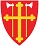 Referat Møtetid:	Tirsdag 2017-04-05 kl.19.00Møtested:	Kroer kirkestueTilstede: Leder 		Svend-Kristian Martinsen Nestleder 		Sigrid Hjørnegård Medlem		Asbjørn Rønning	Medlem 		Inger-Lise Norseth Stubberud Prest 			Georg Børresen Prost:			Hege Fagermoen (spesielt innkalt)Forfall: 1.varamedlem 	Alexander Krohg Plur Kopi til: 2.varamedlem 		Åse Laila Lundemo Snåre 3.varamedlem 		Geir Anders Tutturen 4.varamedlem 		Hans Gåvim Aschim Prest: 			Anette Nylænder Sekretær		Linda Janson-Haddal Kantor	 		Anne-Christine Pittet Grolid Kateket 		Jenny Marie Aagedal Diakon 			Atle Eikeland Kirkeverge 		Astrid Holmsen Krogh Menighetsbladet 	Arve SkutlabergOrienteringssakerHøringsrunde på forslag til ny valgordning for menighetsråd, bispedømmeråd og Kirkeråd.Sak 2017/07 	Prestefordeling i Ås FR-område Prost Hege Fagermoen presenterte forslag til ny prestefordeling. VEDTAK: Kroer MR støtter prostens forslag til prestefordeling i Ås FR-område.Sak 2017/08	Søknad fra prostene i Follo om tilskudd til Oscarsborg gudstjenesten 2. pinsedag  Ifølge kassadagbok støttet vi med kr. 750 i 2015, men ingenting i 2016. VEDTAK: Oscarsborg-gudstjenesten 2. pinsedag støttes av Kroer MR med kr. 1000. Sak 2017/09	Fullmakt til å disponere bankkonto i DNBFor å kunne bruke VIPPS, må MR ha konto i DnB.  Kasserer og menighetskoordinator må ha fullmakt til å disponere Kroer MRs konti i DNB.VEDTAK: Kroer MR vedtok at kasserer og menighetskoordinator Linda Janson-Haddal (220277 xxxxx) får fullmakt til å disponere konti, være administrator og bestiller i bedriftsnettbanken (DNB Connect) på vegene av Kroer Sokn (976986199)Sak 2017/10 	Deling av utgifter til menighetskoordinator-stillingen for Ås og Kroer Menighetskoordinator Linda Janson-Haddal er ansatt for å betjene Ås og Kroer menigheter.  Stillingen er finansiert med 20% fra Ås Menighetsråd, men ingen ting fra Kroer.  Det synes mer rettferdig om man fordeler utgiften etter antall medlemmer i menighetene.  Da skal Kroer betale 10 % av de 20% (=2%) av den total årlig lønnskostnad inkl. sos.kostnader. Det vil si kr. 12.000. pr. år. Dette er ikke budsjettert for 2017., men må tas inn i revidert budsjett for 2. halvår.  I første omgang dekkes beløpet inn gjennom disposisjonsfond. MR må vurdere hvordan utgiften i fremtiden skal dekkes inn.VEDTAK: Kroer MR vedtar og betale 2% av lønnen til Menighetskoordinator (ft kr. 12.000/år) f.o.m. 2. halvår 2017.Sak 2017/11		Disponering av mindreforbruk 2016Kroer MR har vedtatt budsjett, men må også gjøre vedtak om disponering av mindreforbruk for 2016.VEDTAK: Mindreforbruk i 2016 overføres til disposisjonsfond.Sak 2017/12		Saker fra ÅrsmøtetRullestolrampeForslag om å gjøre dagens midlertidige løsning for rullestolrampe permanent, men med natursteinfundament i stedet for stål. NB dagens løsning har en helling på 10 %, krav: maks 4,7 %. VEDTAK: Kroer MR ønsker et skråplan med samme stigning som i dag, utført i stein lik resten av trappa. Rampen bør ha et strekkmetall dekke med rekkverk på begge sider. SKM lager et brev til Ås FR.Samarbeid med speiderneKontakte Erling Fløistad angående samarbeid med speiderne VEDTAK: SKM kontakter Erling Fløistad.Bjørnebekk asylmottakMottaket legges ned (inkl. Heia).  Asylmottaket er en berikelse for bygda og er bedømt til å være landets beste.  Det er dessverre ikke noe MR kan gjøre for å påvirke beslutningen.Sak 2017/13 	Gudstjeneste 1. pinsedag 2017 I kjøreplanen for Kroer er det satt opp gudstjeneste i Kroer på 1. pinsedag. Det er kommet forespørsel fra prosten om å gjøre denne til fellesgudstjeneste Ås/kroer i Ås kirke pga. knapphet på presteressurser.  Det vil bli lagt ut informasjon på hjemmeside, facebook, samt satt opp plakat om dette.VEDTAK: Kroer MR vedtar forslaget om fellesgudstjeneste i Ås kirke 1. pinsedag. Sak 2017/14	Det Gylne TriangelRapport fra møte mellom «Kroer Gylne Triangel» og SmakÅs.Neste skritt: Aleksander snakker med Elin (prosjekt leder) og Sigrid snakker med J. BjørnebyBør arrangeres forskjellige helgerForespørsel om kirkens deltakelse på Ås mart’nLage t-shirt med bilde av «det gylne triangel»Evaluering av allsangkveldenFull kirkestue allerede før allsangen startet45 i kirka, deriblant flere som ikke pleier å være i kirkenFlotte sanger, godt utvalg og bra ledelseKvalitet og hyggeligMålsetting ble oppnådd!Planer for høstenSigrid finner en dato før sommerferien og inviterer til nytt møte i «det gylne triangel» i kirkestua.Sak 2017/15	Utlysningstekst og tempoplan for ansettelse av ny sokneprestProst Hege Fagermoen gjennomgikk utlysningstekst og tempoplan for ansettelse av ny sokneprest. VEDTAK: Kroer MR ga sin tilslutning til utlysningstekst og tempoplan for ansettelse av ny sokneprest med følgende kommentarer:Legg til i utlysningstekst: I Kroer er det etablert et samarbeid mellom kirke, skole og vel-forening.Tempoplan: Frist 25.5.2017  for menighetsrådets behandling av søkerliste. 25. mai er Kristi Himmelfartsdag, MR må få utsatt frist og foreslår å ha møte 29. mai for behandling av søkerlisten.  Det betyr at møtet i menighetsrådet 7. juni flyttes til 29. mai kl. 19.00. Sak 2017/16	Godkjenning av forrige møtes referatVEDTAK: Referat fra rådets siste møte godkjennes med følgende kommentar:Arne Birger Martinsen har flyttet fra Kroer, og er derfor ikke lenger varamedlem i Kroer MR.  Edvin Folkvord skal også strykes fra kopilisten da han ikke lenger er kasserer.Sak 2017/17	Arrangementer før neste møte 29. mai17. april	Syng påske (kl. 18.00)7. mai	Gudstjeneste – ingen påmeldte gullkonfirmanter, SKM sender påminnelse på sms.17. mai	Festgudstjeneste – Sigrid kontakter skole/FAU og Linda kontakter 17. mai komiteen/kommunen for å få 17. mai programmet i Kroer og Ås. Dette for å fastsette tidspunkt for gudstjeneste i Kroer. Viktig at informasjon om gudstjenesten kommer med i det offisielle 17. mai programmet. Sak 2017/18	KonstitueringDet ble foreslått at Svend-Kristian Martinsen og Sigrid Hjørnegård gjenvelges som henholdsvis leder og nestleder. VEDTAK: Forslaget ble vedtatt ved akklamasjon.